For the following posts, I wrote the captions and for some, decided what text was on the accompanying graphic.For the posts in which I assisted with the graphic, I will note “graphic text” next to the date.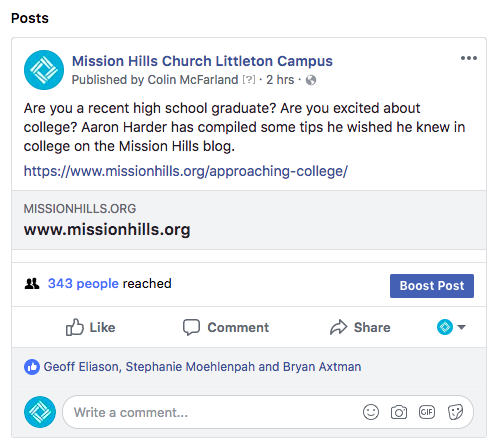 5/30/18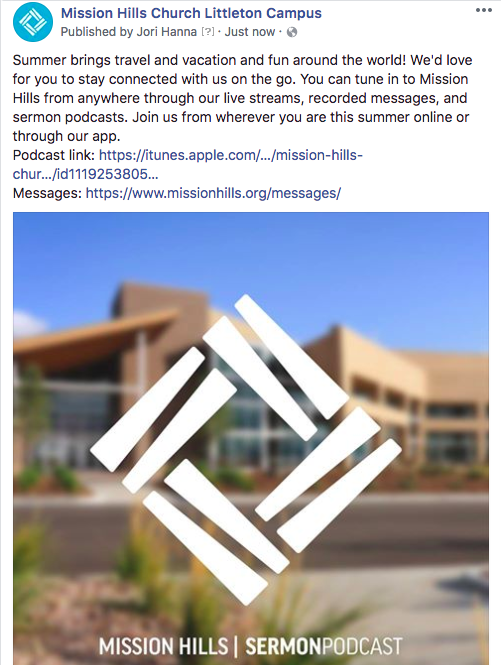 6/7/18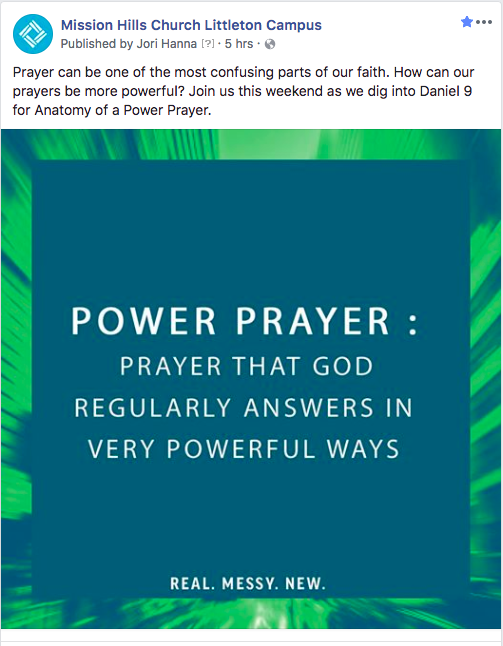 6/8/18 – Graphic Text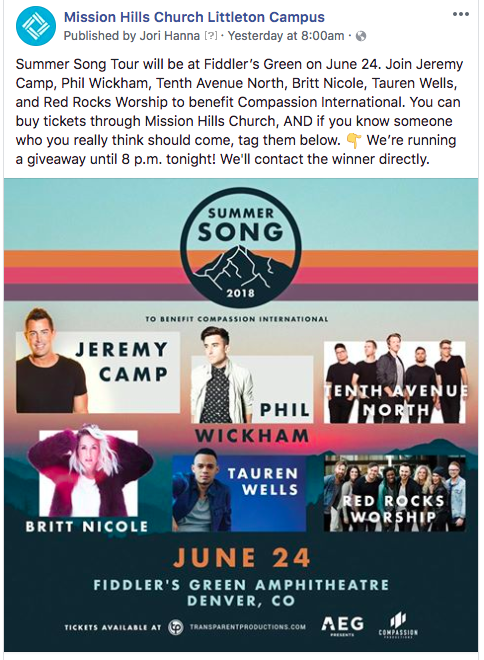 6.13.18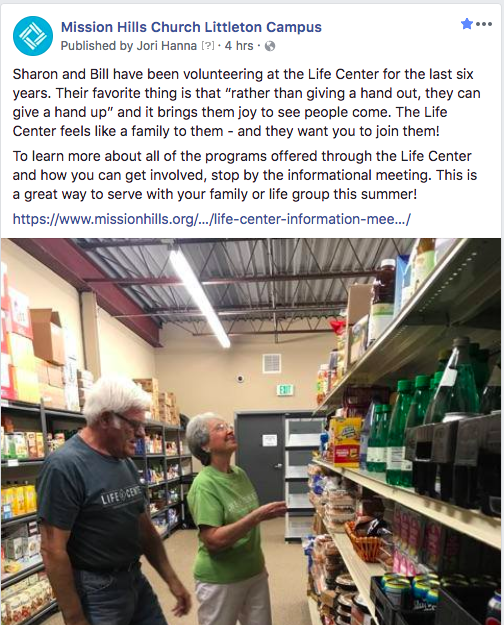 6.14.18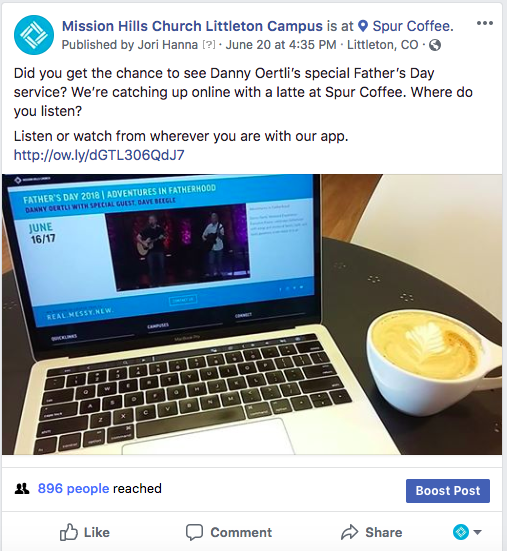 6.20.18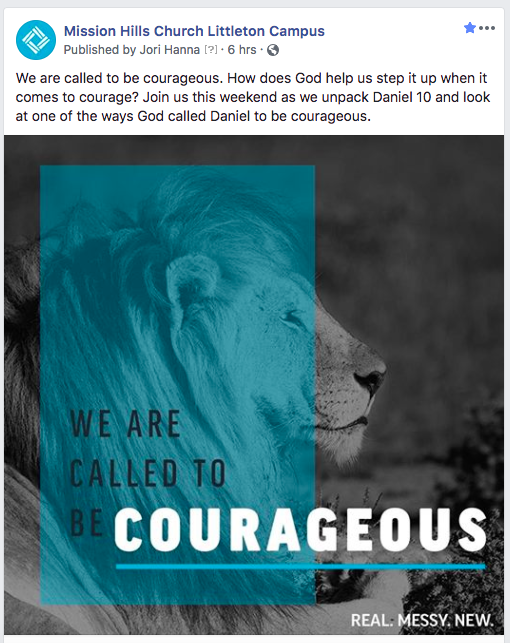 6.22.18 – Graphic Text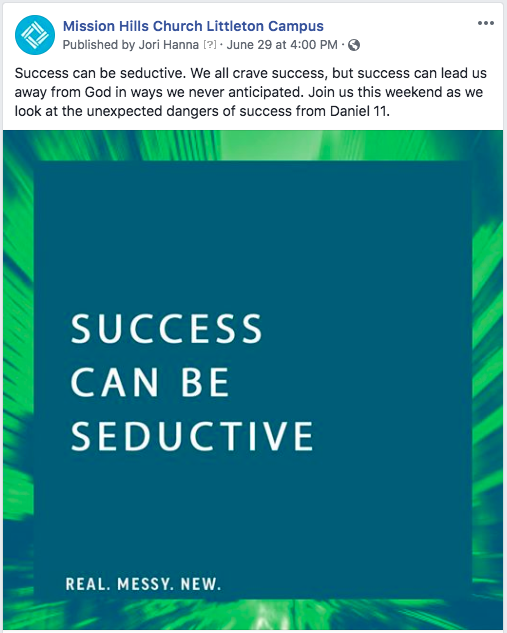 Graphic Text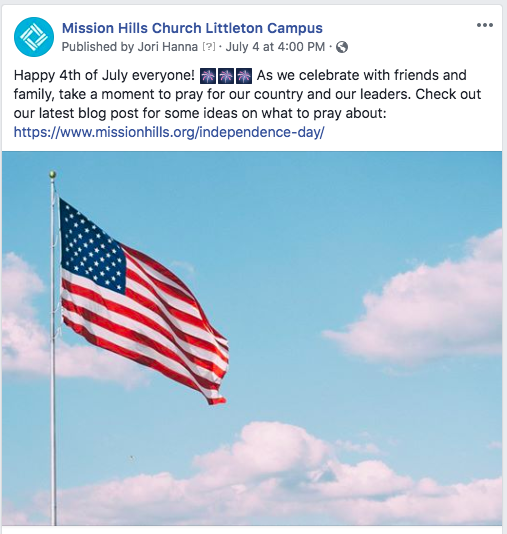 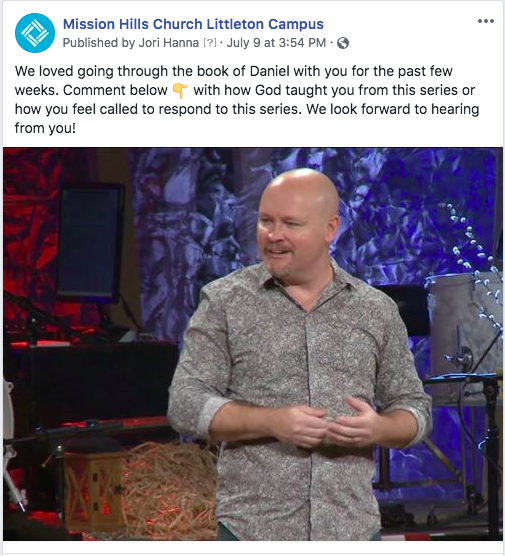 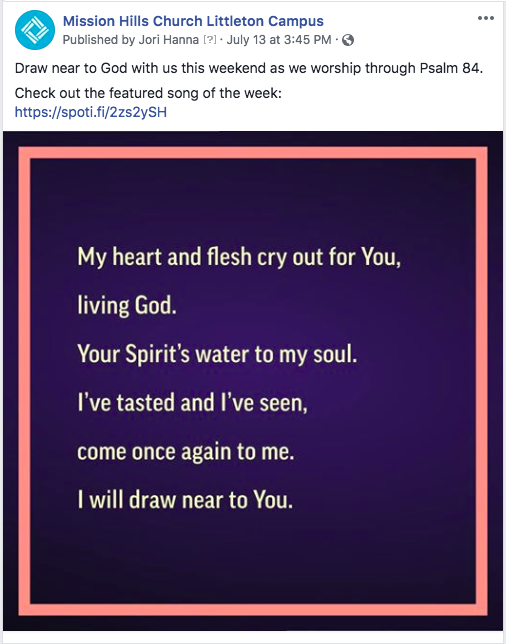 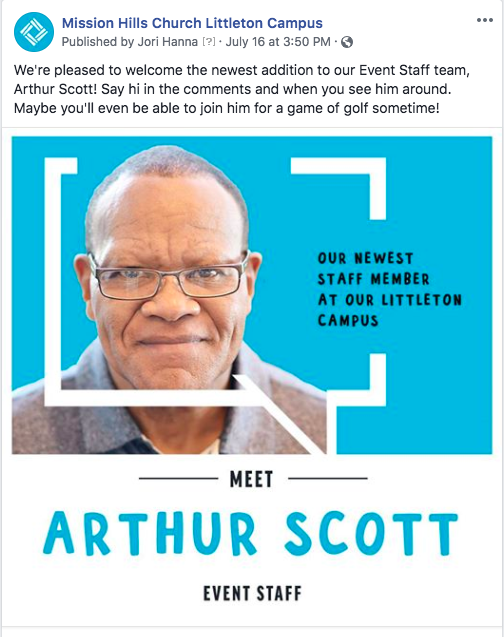 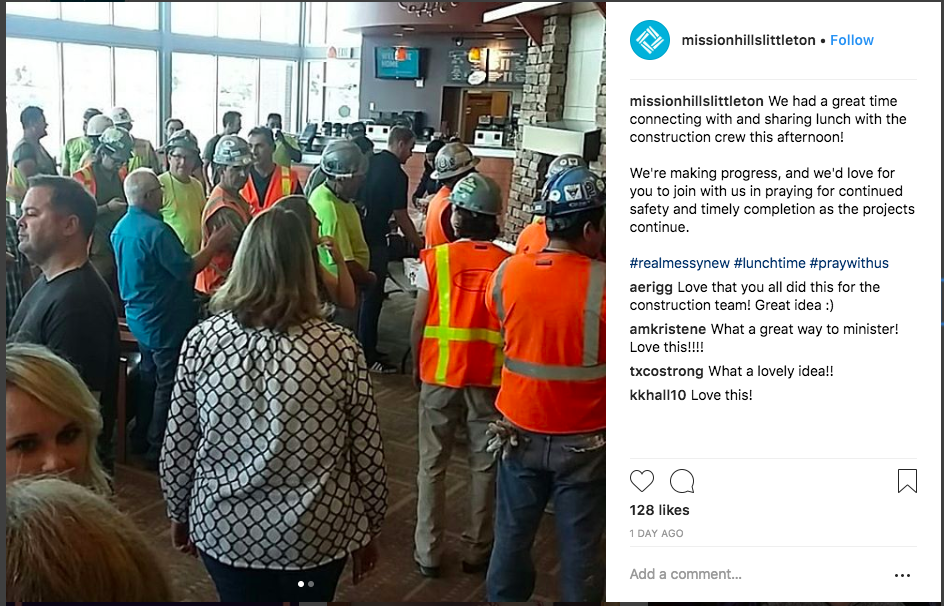 7/18/18I took the photo, as well.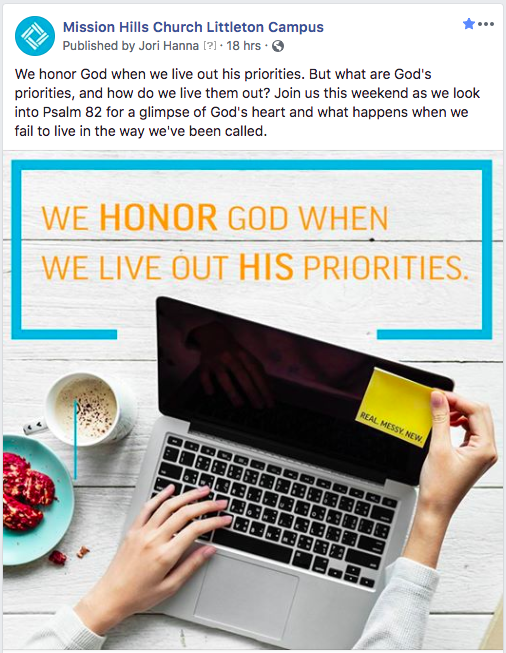 7.19.18 – Graphic Text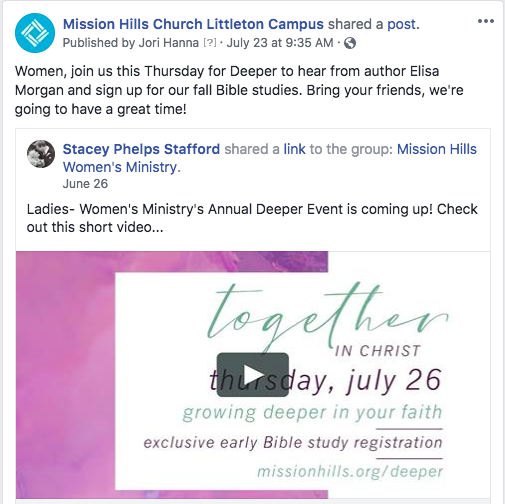 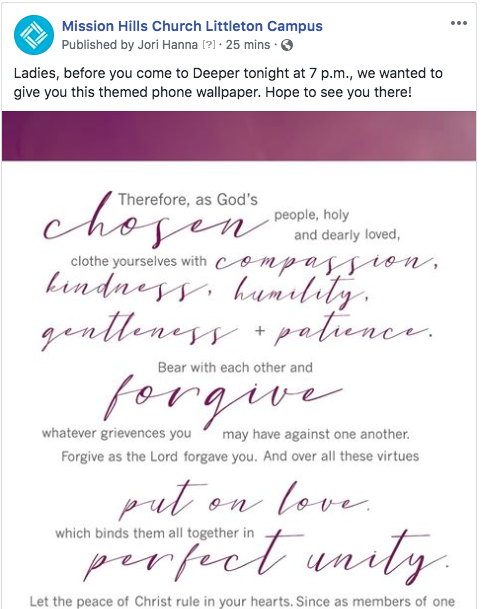 7/26/18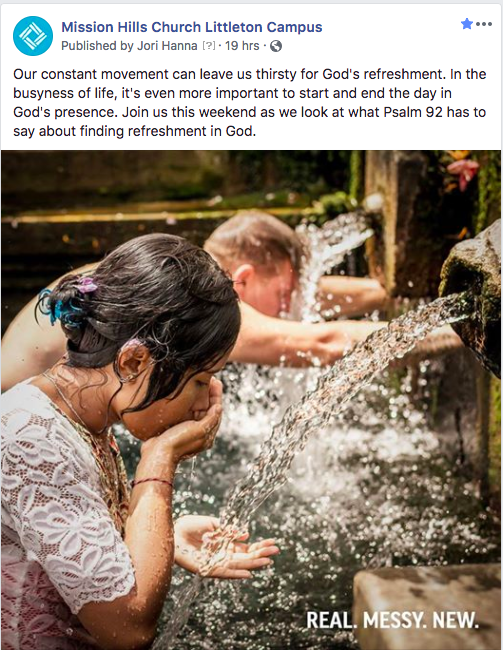 7.27.18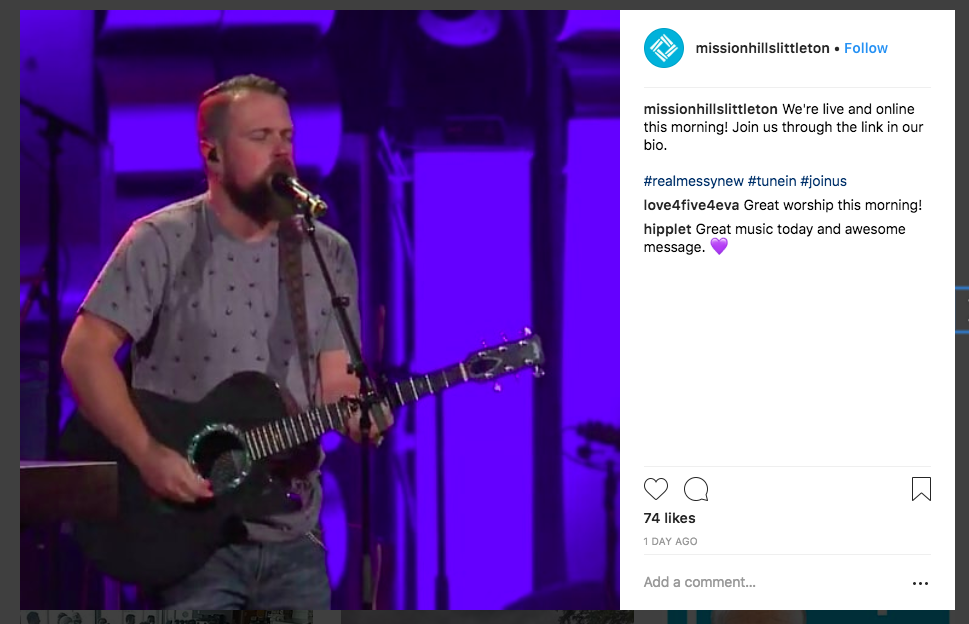 7/29/18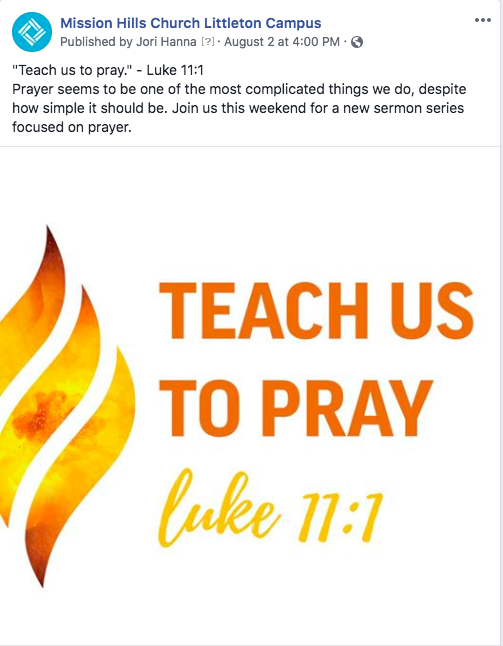 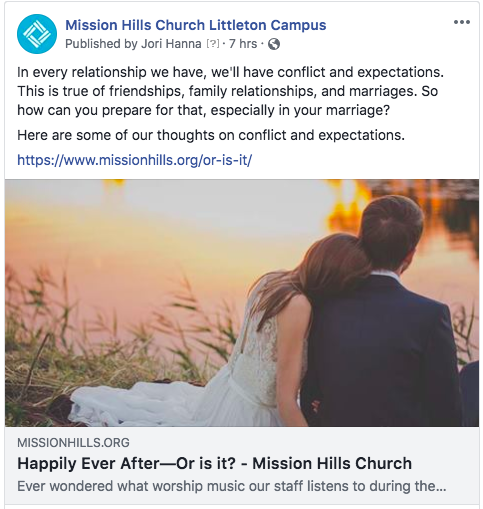 8/8/18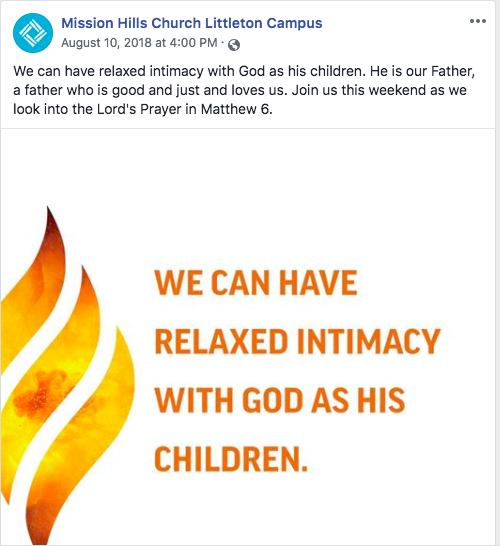 